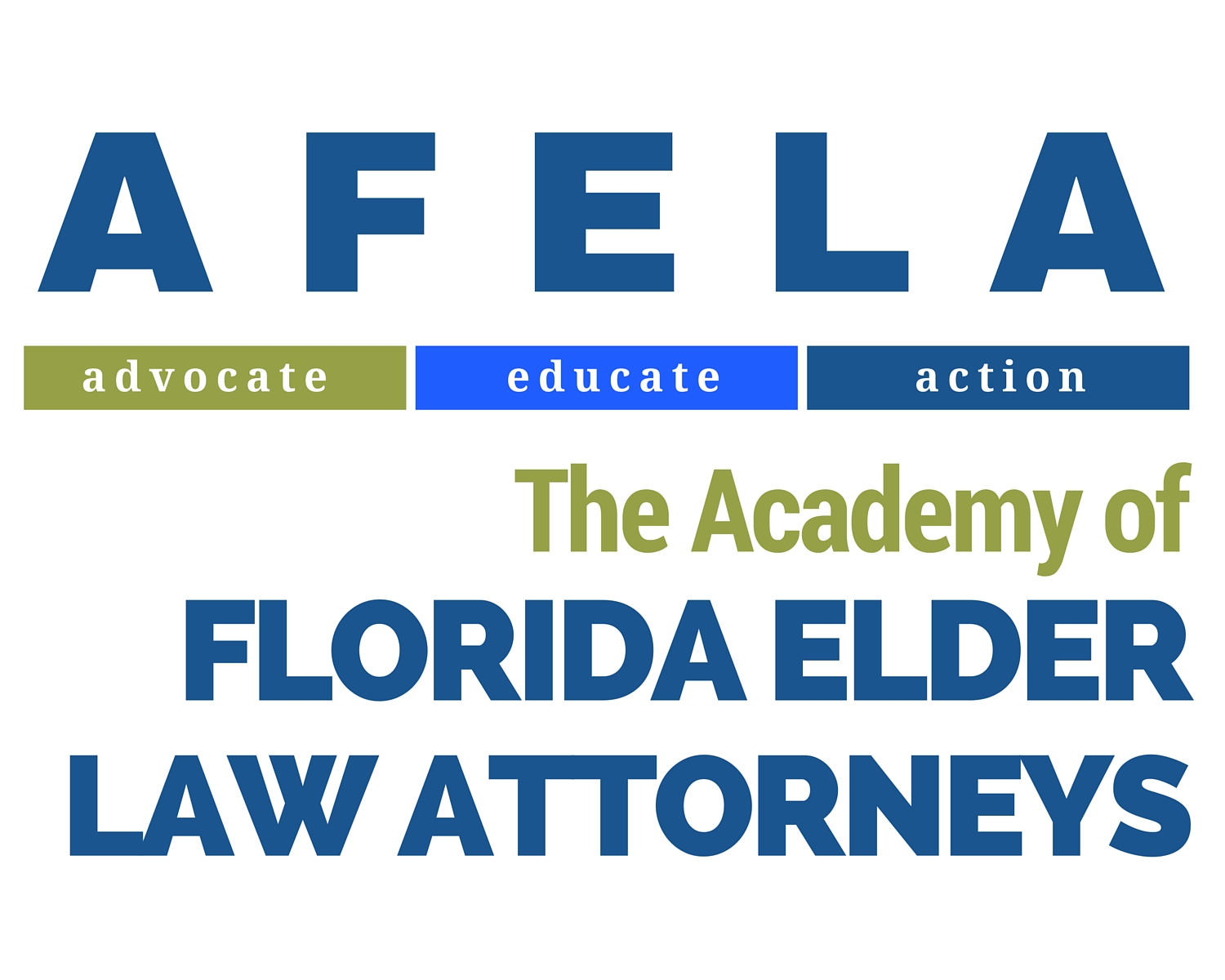 JEROME SOLKOFF ADVOCACY AWARDThe Jerome Solkoff Advocacy Award is an annual advocacy award presented by The Academy of Florida Elder Law Attorneys (AFELA) to an AFELA member or member of an Elder Allied Organization in recognition of his or her advocacy and support of our state’s elderly and disabled citizens.  _________________________________________________________________Jerome “Jerry” Solkoff was a lifelong advocate for the elderly and disabled.  He enjoyed a distinguished professional life spanning more than four decades.  Jerry received numerous honors for his advocacy on behalf of the elderly during his lifetime and amassed thousands of hours of pro bono services within his community.  _________________________________________________________________Application ProcessNomination forms will be accepted via mail or email as follows:Academy of Florida Elder Law Attorneys (AFELA)c/o Jennifer Dooley, Executive Director for AFELA3380 Barrow Hill TrailTallahassee, FL 32312www.afela.orgThird Party submissions (no self-nominations accepted) shall be received no later than August 31, 2017.  All nominations will be considered by the AFELA board at the September 2017 board meeting.Honoree will be recognized at the December AFELA UnProgram. NOMINATION FORM JEROME SOLKOFF ADVOCACY AWARDName of Nominee for Consideration:  Submitted by (Name and Organization, if applicable):   Contact Information (Address, Email and Phone Number):Please describe the nominee’s participation in activities, organizations, committees in support of our state’s elderly and disabled citizens:Please describe nominee’s overall advocacy work in the past 5 years:Please describe, in your opinion, the most significant advocacy effort the nominee engaged in and the result achieved or impact made: